S E K O N I CLITEMASTER PROL-478DL-478DR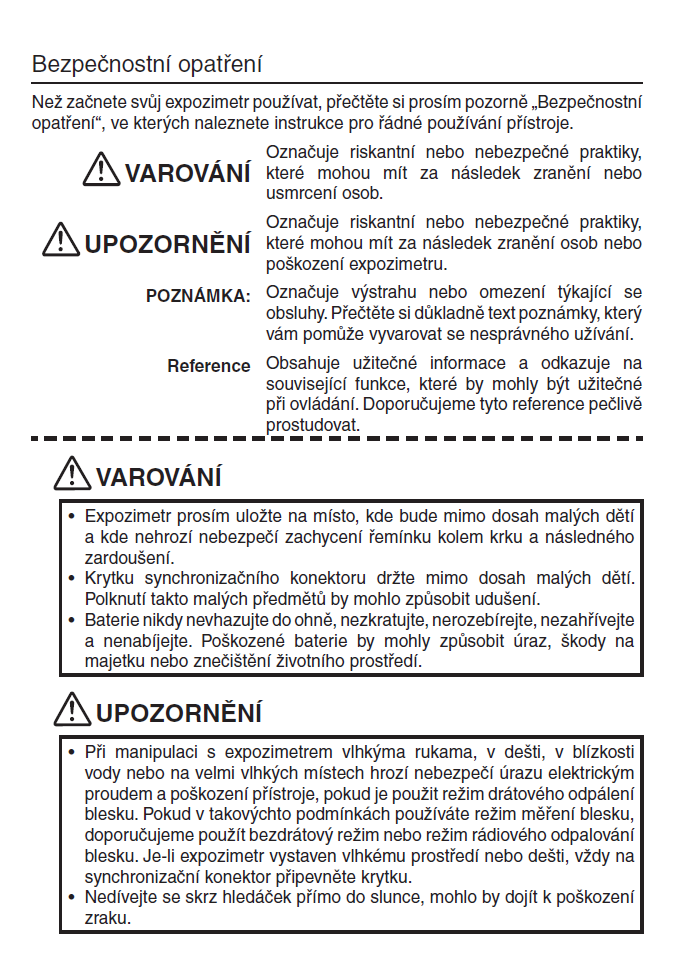 							Děkujeme za nákup LITEMASTER PRO L-478D/DR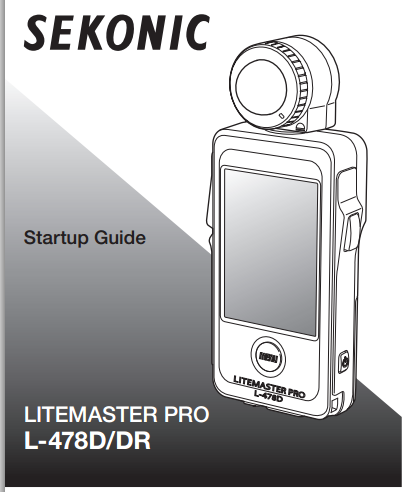 Zkontrolujte obsah balení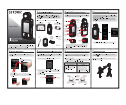 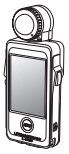 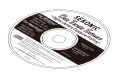 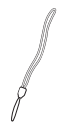 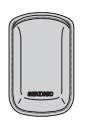 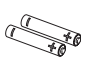 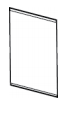 Krátký návod              L-478		CD	Poutko	        Měkký obal     Baterie	Antireflexní  (Data Transfer SW)					kryt pro LCD displej Komponenty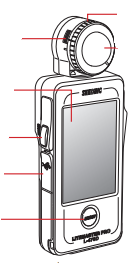 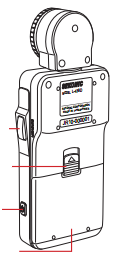 Zapnutí a vypnutí přístrojePo vložení baterií v závislosti na "+" a "-" symbolů na baterii, stiskněte a podržte tlačítko ON/OFF po dobu cca 1 sek. pro spuštění expozimetru.* Zobrazí se úvodní obrazovka, následuje obrazovka měření.* Stiskněte a podržte tlačítko ON/OFF po dobu asi 1 sek., pro vypnutí expozimetru.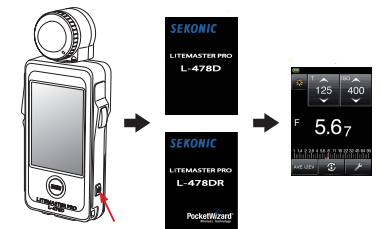 Ovládání Přístroj se ovládá pomocí dotykového LCD displeje.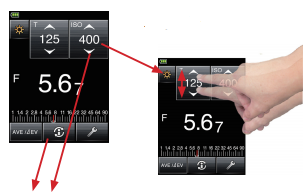 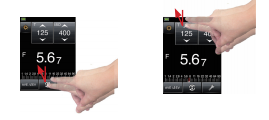 Příprava na měření (výběr režimu)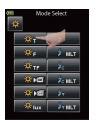 Měření hodnot T okolitého světla v režimu priority času.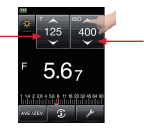 Příprava (nastavení difusoru)Difusor lze vytáhnout nebo zasunout pro získaní nejlepšího možného měření různých objektů.Nastavení difusoru• Otočením doprava, se difusor zatáhne, otáčením doleva vysune. Nezapomeňte, že zatahovací kroužek musí zapadnout na své místo na značce pro vysunutí nebo zatažení. (extended/retracted)Příprava (nastavení difusoru)Tento příklad vysvětluje jak měřit světlo pomocí vysunutého difusoru.Zaměřte přístroj před fotografovaný objekt s vysunutým difusorem nasměrovaným směrem k ose objektivu fotoaparátu. Stiskněte tlačítko měření pro měření světla dopadajícího na fotografovaný objekt.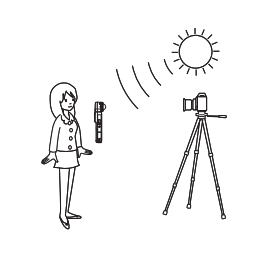 